COPA ESPAÑA 2019 VI GRAN PREMIO MUNIADONA '19AltitudKmDetalles del recorrido - Categoría CADETE3100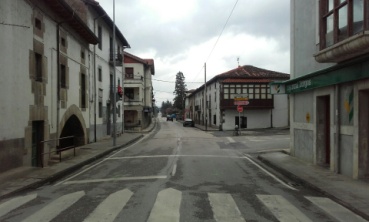 SALIDAVillasana de MenaC/Eladio BustamanteDirección Bilbao3261,2MERCADILLO 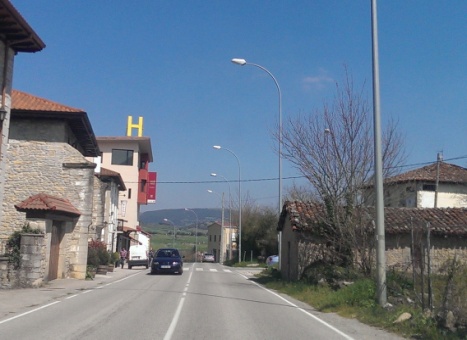 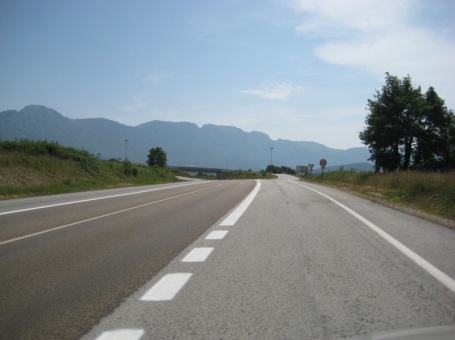                           Entrambasaguas                                                                Calle pueblo 2912,4ENTRAMBASAGUAS 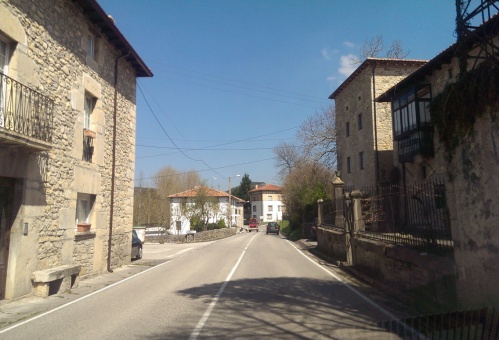   Calle pueblo                                                                                2822,9Giro CL-629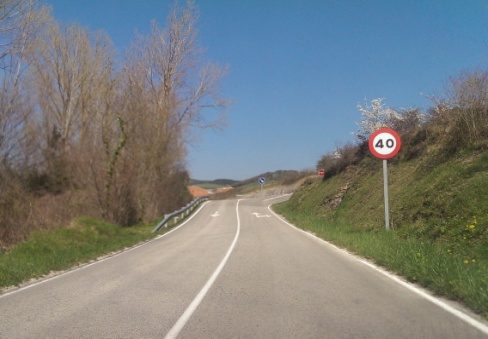                                   Villasana de Mena                                                                        3327ROTONDA - VILLASANA DE MENA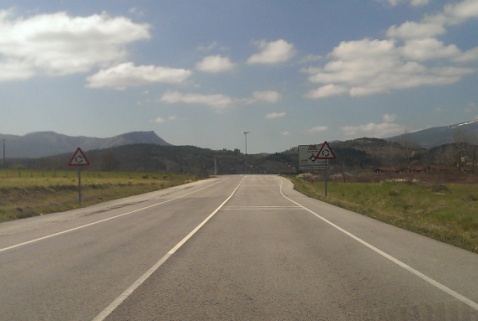 Por BU-V-5433 dirección Vallejo de MenaGiro a la Izquierda3268,4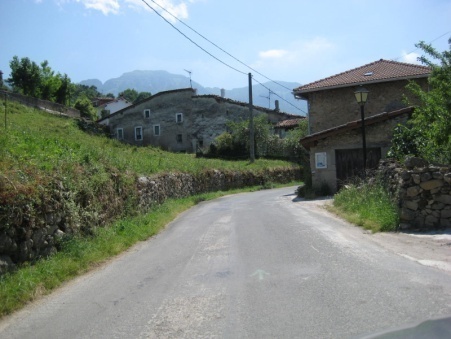 VALLEJO DE MENAPrecaución paso estrechocon balcones a la derecha                                                                    AltitudKmDetalles del recorrido - Categoría CADETE3319,6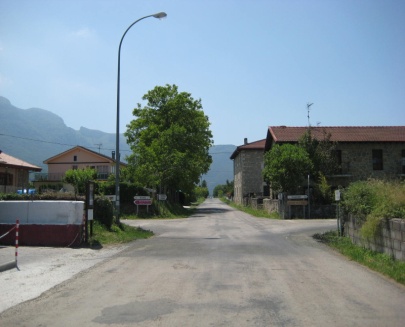 EL PRADO  Precaución cinco bandas sonoras                       Sopeñano     Siones                             Villasuso36511,7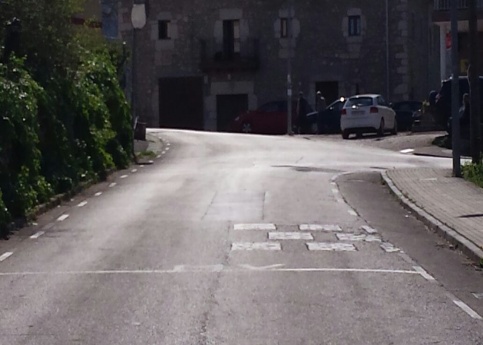 SOPEÑANO        Cadagua                                       Lezana de Mena                                                                        BU-543537012,6LEZANA – PREMIO DE MONTAÑA    	38813,7CRUCE LA SEÑORITA   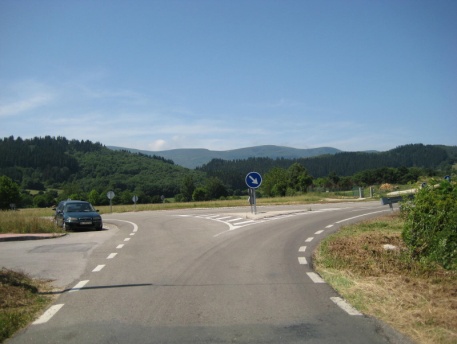                            Camino                                                            Bilbao CL-629Burgos                                                                     Paradores      38315,5                                Bilbao                                                         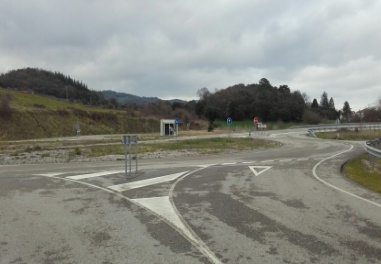     Barrasa                                                                                                    36617,2 Pasar por la izquierda                          Precaución paso estrecho en giro                                           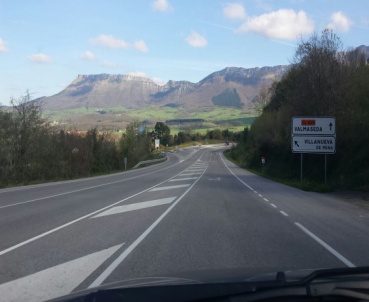                                            BilbaoVillanueva de MenaBU-5545                                                                                                                                    33817,6VILLANUEVA DE MENA    	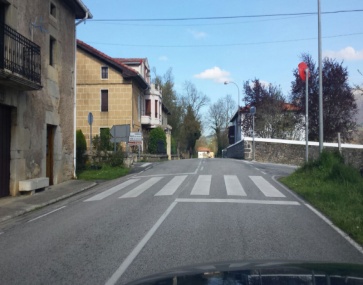 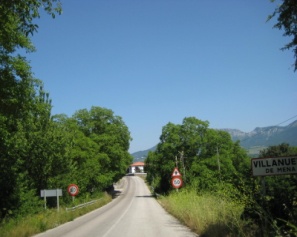 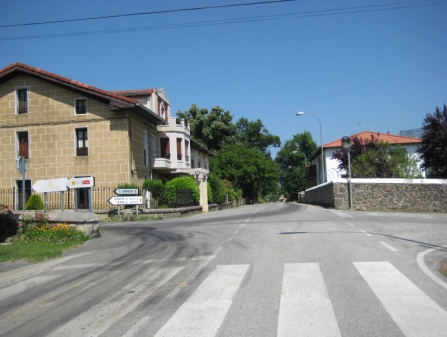              Villasana de Mena  Caniego                             Calle puebloBU-5545 AltitudKmDetalles del recorrido - Categoría CADETE31019,2VILLASANA DE MENA - Pasos Elevados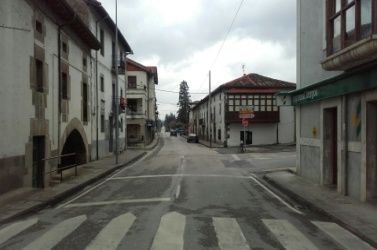 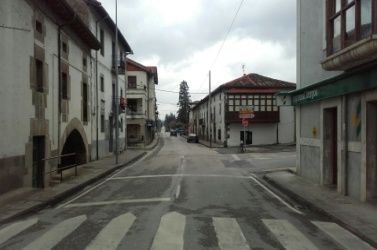                             Villasana de Mena   32620,5MERCADILLO                            Entrambasaguas                                                                Calle pueblo 29121,7ENTRAMBASAGUAS   Calle pueblo                                                                                     28222,1Giro CL-629                                  Villasana de Mena                                                                        33226,2ROTONDA - VILLASANA DE MENAPor BU-V-5433 dirección Vallejo de MenaGiro a la Izquierda32627,6VALLEJO DE MENAPrecaución paso estrechocon balcones a la derecha                                                                    AltitudKmDetalles del recorrido (Cadete)33128,8EL PRADO  Precaución cinco bandas sonoras                       Sopeñano     Siones                             Villasuso36530,8SOPEÑANO        Cadagua                                       Lezana de Mena                                                                        BU-543537031,7LEZANA – PREMIO DE MONTAÑA    	38832,9CRUCE LA SEÑORITA                            Camino                                                            Bilbao CL-629Burgos                                                                     Paradores      38334,7                                Bilbao                                                             Barrasa                                                                                                    36636,4 Pasar por la izquierda                         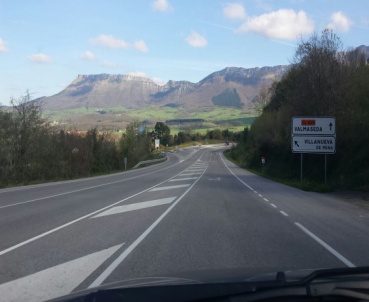  Precaución paso estrecho en giro                                                                                      BilbaoVillanueva de MenaBU-5545                                                                                                                                    33836,8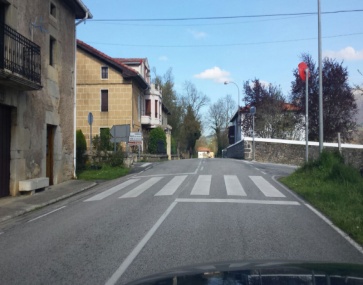 VILLANUEVA DE MENA    	             Villasana de Mena  Caniego                             Calle puebloBU-5545 AltitudKmDetalles del recorrido (Cadete)31038,2VILLASANA DE MENA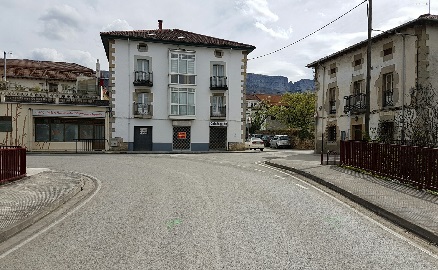 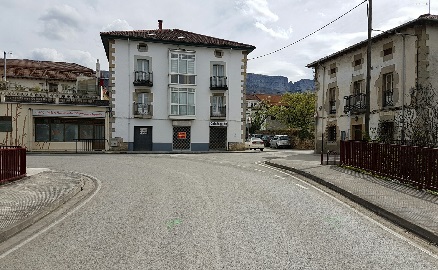 Curva Izquierda 90º200 m meta31038,4VILLASANA DE MENA - Pasos ElevadosMETA                            Villasana de Mena   